SlavíčekAneb hrajeme, poznáváme a zpíváme celý rok.Cíle a záměry:Seznamování dětí s různými technikami hlasuSdílení zkušeností a zážitkůRadost z učení se nových talentůZkoumání dynamiky zpěvuExperimentování s hlasem a technikouProvokování fantazie dětíRozvoj pohybu, tance, přednesuSeznámení s uměním přiměřeně k věkuRozvoj představivostiZískávání nových zkušenostíUpevňování přátelských vztahůProcvičování pamětiRozvoj všech smyslůZískání pocitu jistoty u zpěvu a pohybuUčení děláme to pro sebe a pro ostatní 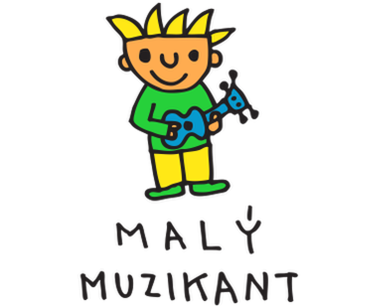 Užívat si talent, nemít z toho strachRozvoj tělesné motorikyObsah: Září:  Malí muzikantiTravička zelená, Ovčáci čtveráciKdyž jsem husy pásala, Běží liška k táboruJá do lesa nepojedu, Pec nám spadla= Opakování všech písní za celý měsícVzdělávací nabídka:Seznámení s talenty, učení rozezpívání a jednoduchých lidových písní,  ukázání doprovodného  hudebního nástroje (klavír), rozvoj fantazie.Očekávané výstupy:Radost z poznaného, těšení se z výuky zpěvu, osvojení  si nových dovedností, posílení kamarádství, spolupráce s ostatními.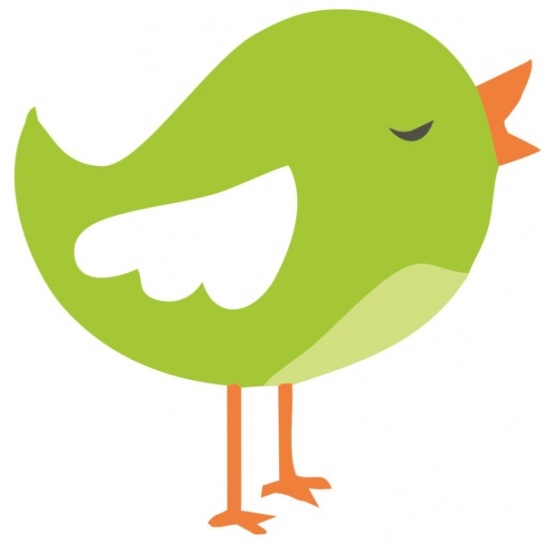 Říjen: Zpívám jako slavíček Holka modrooká, Travička zelenáSluníčko, Běží liška k táboruKočka leze dírou, Já do lesa nepojedu= Opakování všech písní za celý měsícVzdělávací nabídka:Učení zpívat beze strachu, stálé procvičování paměti, tleskání rytmu, pohyb na příslušnou píseň.Očekávané výstupy: Citlivost ke svým hlasivkám, pamatování textů písní, kamarádská souhra v pohybu, rozvoj představivosti a fantazie, umět opakovat tóny, které uslyší na pianu.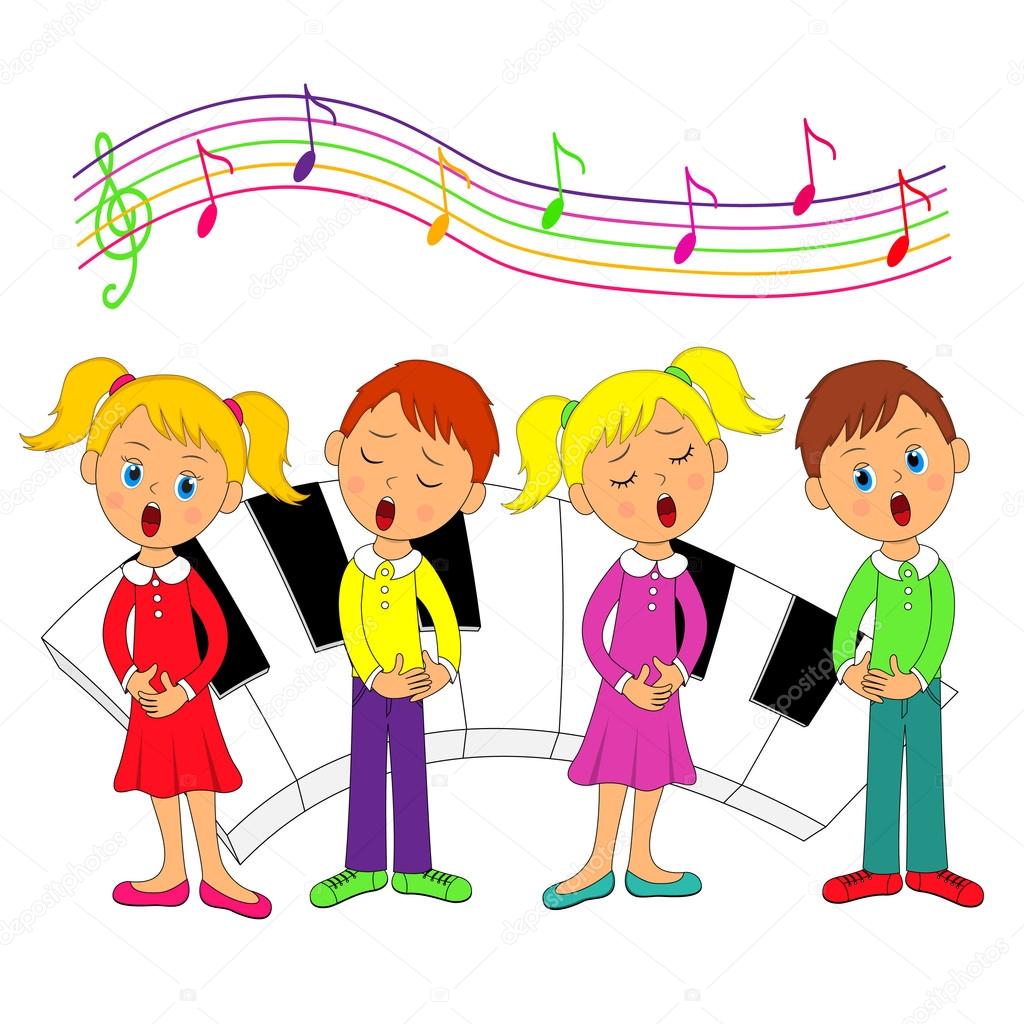 Listopad: Společně a vesele Prší, prší, Martin na bílém koniMartin na bílém koniPomalá příprava písní na Vánoce-           Nesem vám novinyByla cesta byla ušlapanáVzdělávací nabídka:Povídání o dušičkách, pomalá příprava písní na Vánoce, vybírání sólistů, stálé opakování tónů (cvičení sluchu), správné držení těla.Očekávané výstupy:Pochopení významu-  Dušičky, správné držení těla, pochopení proč je důležité se hodně poslouchat, získání pocitů těšení se zpívání na Vánoce, získávání jistoty a sebevědomí.Prosinec: A jsou tu Vánoce 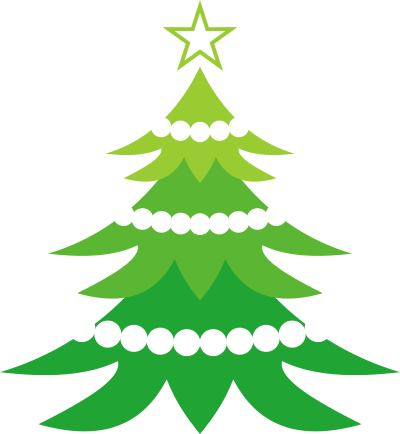 Nesem vám noviny, Byla cesta byla ušlapanáNarodil se Kristus pán, Štědrý večer nastalVzdělávací nabídka:Povídání o Adventu, o Sv. Mikuláši, společná a sólová zpívání Vánočních písní, pohyb na Vánoční písně, fantazie v tanci do hudby Vánoc.Očekávané výstupy:Rozvoj představivosti, uvědomění si vlastního těla všech pohybů co umíme, seznámení dětí s Vánoční hudbou, porozumět slyšenému, sdílení zkušeností, zážitků, názorů na téma.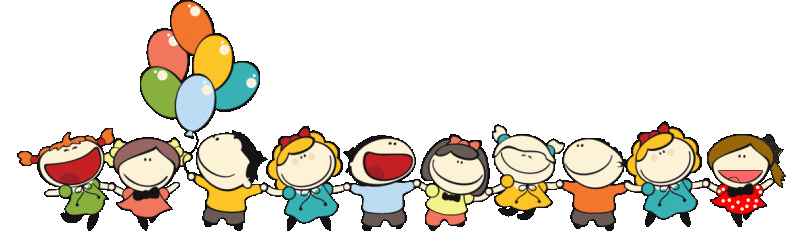 Leden: Šťastný Nový rok! My tři královéVrabčák, My tři královéPadá sníh, Bude zima bude mrázVzdělávací nabídka:Řízený rozhovor na téma: Tři králové, Zima, učení zimních písní, pozorování změn v přírodě a v hudbě, spolupráce tance ve skupinách, rozdělení rolí, učení rytmu a dynamiky.Očekávané výstupy:Osvojit si základní charakteristiku ročního období Zima, vzájemná pomoc a podpora mezi kamarády, rozvoj tělesné a duševní funkce dítěte,  zkoumání dynamiky zpěvu.Vypracovala: Eva Zpěváková